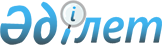 О внесении изменений и дополнений в решение районного маслихата № 159 от 24 декабря 2009 года "О районном бюджете на  2010-2012 годы"
					
			Утративший силу
			
			
		
					Решение маслихата Мугалжарского района Актюбинской области от 16 февраля 2010 года № 174. Зарегистрировано Управлением юстиции Мугалжарского района Актюбинской области 16 марта 2010 года № 3-9-116. Утратило силу решением маслихата Мугалжарского района Актюбинской области от 31 марта 2011 года № 245      Сноска. Утратило силу решением маслихата Мугалжарского района Актюбинской области от 31.03.2011 № 245.      

В соответствии с подпунктом 5 пункта 2 и пункта 4 статьи 106 Бюджетного кодекса Республики Казахстан от 4 декабря 2008 года № 95, со статьей 6 Закона Республики Казахстан от 23 января 2001 года № 148 «О местном государственном управлении и самоуправлении в Республике Казахстан» и решения областного маслихата от 11 февраля 2010 года «Об областном бюджете на 2010-2012 годы» № 279 районный маслихат РЕШИЛ:



      1. Внести в решение Мугалжарского районного маслихата от 24 декабря 2009 года № 159 «О районном бюджете на 2010-2012 годы» (зарегистрированное в Реестре государственной регистрации нормативных правовых актов за № 3-9-113, опубликованное в газете «Мугалжар» от 27, 30 января, 10 февраля 2010 года за № 4, 5, 7 следующие изменения и дополнения:



      1) в пункте 1:

      в подпункте 1):

      доходы

      цифры «6 794 425» заменить цифрами «6 903 037»,

      в том числе по:

      поступлениям трансфертов

      цифры «690 425» заменить цифрами «799 037»;      2) затраты:

      цифры «6 794 425» заменить цифрами «7 226 966»;      3) дефицит бюджета

      цифры «-23 739» заменить цифрами «-347 663»;      4) финансирование дефицита бюджета

      цифры «23 739» заменить цифрами «347 663»;

      5) пункт 14

      дополнить 5 абзацем следующего содержания:

      «Развитие коммунального хозяйства – 100 000 тысяч тенге»;

      дополнить 6 абзацем следующего содержания:

      «На выплату единовременной материальной помощи участникам и инвалидам Великой Отечественной войны, лицам приравненных к участникам и инвалидам Великой Отечественной войны и труженикам тыла в годы Великой отечественной войны к 65-летию Победы в Великой Отечественной войне – 6 117 тысяч тенге»;

      дополнить 7 абзацем следующего содержания:

      «Строительство и реконструкция объектов водообеспечения питьевой водой в населенных пунктах – 2 495 тысяч тенге»;



      2. Приложение 1 и 5 к указанному решению изложить в редакции согласно приложения 1 и 5 к настоящему решению.



      3. Настоящее решение вступает в силу со дня государственной регистрации в Мугалжарском районном управлении юстиции и вводится в действие с 1 января 2010 года.      Председатель внеочередной             Секретарь

       двадцать третьей сессии         районного маслихата

         районного маслихата              Н.Н. Иманов                 С.С. Салыкбаев

Приложение № 1

к решению районного маслихата

от 16 февраля 2010 года № 174 Районный бюджет на 2010 год

Приложение № 5

к решению районного маслихата

от 16 февраля 2010 года № 174 Бюджетные программы аппарата акима района в городе, города областного значения, городая районного значения, поселка, аула (села), аульного (сельского) округа на 2010 годпродолжение таблицыпродолжение таблицы
					© 2012. РГП на ПХВ «Институт законодательства и правовой информации Республики Казахстан» Министерства юстиции Республики Казахстан
				Кат

его

рия
Гру

ппа
Под

гру

ппа
Наименование доходов
Сумма (тыс. тенге)
1. ДОХОДЫ6903037
1НАЛОГОВЫЕ ПОСТУПЛЕНИЯ6046250
01Подоходный налог266494
2Индивидуальный подоходный налог26649403Социальный налог259065
1Социальный налог25906504Налоги на собственность5257166
1Налоги на имущество51855763Земельный налог191204Налог на транспортные средства495005Единный земельный налог297005Внутренние налоги на товары, работы и услуги253710
2Акцизы1782503Поступления за использование природных и других ресурсов680004Сборы за ведение предпринимательской и профессиональной деятельности62205Налог на игорный бизнес124008Обязательные платежи, взимаемые за совершение юридически значимых действий и (или) выдачу документов уполномоченными на то государственными органами или должностными лицами9815
1Государственная пошлина98152НЕНАЛОГОВЫЕ ПОСТУПЛЕНИЯ37750
01Доходы от государственной собственности6000
5Доходы от аренды имущества, находящегося в государственной собственности600002Поступления от реализации товаров (работ, услуг) государственными учреждениями, финансируемые из государственного бюджета1000004Штрафы, пеня, санкции, взыскания, налагаемые государственными учреждениями, финансируемыми из государственного бюджета, а также содержащимисяи финансируемыми из бюджета (сметы расходов) Нацианального Банка РК 8700
06Прочие неналоговые поступления13050
1Прочие неналоговые поступления130503Поступления от продажи основного капитала20000
03Продажа земли и нематериальных активов200001Продажа земли200004Поступления трансфертов799037
02Трансферты из вышестоящих органов государственного управления7990372Трансферты из областного бюджета799037Целевые текущие трансферты491445Целевые трансферты на развитие307592фун

кци

она

льн

ая гру

ппа
фун

кци

яна

льн

ая под

гру

ппа
адми

нист

рато

р бюдж

етны

х прог

рамм
про

гра

мма
Наименование
сумма (тыс) тенге
ІІ. ЗАТРАТЫ 7226966,0
01Государственные услуги общего характера2139431Представительные, исполнительные и другие органы, выполняющие общие функции государственного управления184499112Аппарат маслихата района (города областного значения)13129001Услуги по обеспечению деятельности маслихата района (города областного значения)12959004Материально-техническое оснащение государственных органов170122Аппарат акима района (города областного значения)35112001Услуги по обеспечению деятельности акима района(города областного значения)34432004Материально-техническое оснащение государственных органов680123Аппарат акима района в городе, города районного значения, поселка, аула (села), аульного (сельского) округа136258001Услуги по обеспечению деятельности акима района в городе, города районного значения, поселка, аула (села), аульного (сельского) округа134458023Материально-техническое оснащение государственных органов18002Финансовая деятельность18557452Отдел финансов района (города областного значения)18557001Услуги по реализации государственной политики в области исполнения и контроля за исполнением бюджета района и управления коммунальной собстенностью района (города областного значения)14567003Проведение оценки имущества в целях налогообложения 490011Учет, хранение, оценка и реализация имущества, поступившего в коммунальную собственность35005Планирование и статистическая деятельность10887453Отдел экономики и бюджетного планирования района (города областного значения)10887001Услуги по реализации государственной политики в области формирования и развития экономической политики, системы государственного планирования и управления района (города областного значения1088702Оборона80881Военные нужды3088122Аппарат акима района (города областного значения)3088005Мероприятия в рамках исполнения всеобщей воинской обязанности30882Организация работы по чрезвычайным ситуациям5000122Аппарат (города областного значения) акима района5000006Предупреждение и ликвидация чрезвычайных ситуаций масштаба района (города областного значения)500004Образование21431651Дошкольное воспитание и обучение200066464Отдел образования района (города областного значения)200066009Обеспечение деятельности организаций дошкольного воспитания и обучения2000662Начальное, основное среднее и общее среднее образование1916069464Отдел образования района (города областного значения)1916069003Общеобразовательное обучение1885869006Дополнительное образование для детей302009Прочие услуги в области образования27030464Отдел образования района (города областного значения)27030001Услуги по реализации государственной политики на местном уровне в области образования 18713005Приобретение и доставка учебников, учебно-методических комплексов для государственных учреждений образования района (города областного значения)6697007Проведение школьных олимпиад, внешкольных мероприятий и конкурсов районного (городского) масштаба162006Социальная помощь и социальное обеспечение2602142Социальная помощь238928123Аппарат акима района в городе, города районного значения, поселка, аула (села), аульного (сельского) округа2123003Оказание социальной помощи нуждающимся гражданам на дому2123451Отдел занятости и социальных программ района (города областного значения)236805002Программа занятости71489004Оказание социальной помощи на приобретение топлива специалистам здравоохранения, образования, социального обеспечения, культуры и спорта в сельской местности в соответствии с законодательством Республики Казахстан5000005Государственная адресная социальная помощь 3500006Жилишная помощь3500007Социальная помощь отдельным категориям нуждающихся граждан по решениям местных представительных органов73983014Оказание социальной помощи нуждающимся гражданам на дому15212016Государственные пособия на детей до 18 лет37800017Обеспечение нуждающихся инвалидов обязательными гигиеническими средствами и предоставление услуг специалистами жестового языка, индивидуальными помощниками в соответствии с индивидуальной программой реабилитации инвалида5056019Обеспечение проезда участникам и инвалидам Великой Отечественной войны к 65-летию Победы в Великой Отечественной войне1063020Выплата единовременной материальной помощи участникам и инвалидам Великой Отечественной войны к 65-летию Победы в Великой Отечественной войне202029Прочие услуги в области социальной помощи и социального обеспечения21286451Отдел занятости и социальных программ района (города областного значения)і21286001Услуги по реализации государственной политики на местном уровне в области обеспечения занятости социальных программ для населения20686011Оплата услуг по зачислению, выплате и доставке пособий и других социальных выплат60007Жилищно-коммунальное хозяйство6332841Жилищно хозяйство185587467Отдел строительства района (города областного значения)175439003Строительство жилья государственного коммунального жилищного фонда23737004Развитие и обустройство инженерно-коммуникационной инфраструктуры151702458Отдел жилищно-коммунального хозяйства, пассажирского транспорта и автомобильных дорог района (города областного значения)10148003Организация сохранения государственного жилищного фонда5348004Обеспечение жильем отдельных категорий граждан48002Коммунальное хозяйство388812458Отдел жилищно-коммунального хозяйства, пассажирского транспорта и автомобильных дорог района (города областного значения)288812011Обеспечение бесперебойного теплоснабжения малых городов51500012Развитие системы водоснабжения3500026Организация эксплуатации тепловых сетей, находящихся в коммунальной собственности районов (городов областного значения)565027Организация эксплуатации сетей газификации, находящихся в коммунальной собственности районов (городов областного значения)698030Ремонт инженерно-коммуникационной инфраструктуры и благоустройство населенных пунктов в рамках реализации cтратегии региональной занятости и переподготовки кадров232549467Отдел строительства района (города областного значения)100000005Развитие коммунального хозяйства1000003Благоустройство населенных пунктов58885123Аппарат акима района в городе, города районного значения, поселка, аула (села), аульного (сельского) округа47452008Освещение улиц населенных пунктов26414009Обеспечение санитарии населенных пунктов1738010Содержание мест захоронений и погребение безродных300011Благоустройство и озеленение населенных пунктов19000458Отдел жилищно-коммунального хозяйства, пассажирского транспорта и автомобильных дорог района (города областного значения)11433016Обеспечение санитарии населенных пунктов1143308Культура, спорт, туризм и информационное пространство1990501Деятельность в области культуры79470455Отдел культуры и развития языков района (города областного значения)79470003Поддержка культурно-досуговой работы794702Спорт7200465Отдел физической культуры и спорта района (города областного значения)7200006Проведение спортивных соревнаваний на районном (города областного значения) уровне3100007Подготовка и участие членов сборных команд района (города областного значения) по различным видам спорта на областных спортивных соревнованиях41003Информационное пространство40620455Отдел культуры и развития языков района (города областного значения)31620006Функционирование районных (городских) библиотек30620007Развитие государственного языка и других языков народа Казахстана1000456Отдел внутренней политики района (города областного значения)9000002Услуги по проведению государственной информационной политики через газеты и журналы 8000005Услуги по проведению государственной информационной политики через телерадиовещание10009Прочие услуги по организации культуры, спорта, туризма и информационного пространство71760455Отдел культуры и развития языков района (города областного значения)61149001Услуги по реализации государственной политики на местном уровне в области развития языков и культуры8249004Капитальный, текущий ремонт объектов культуры в рамках реализации стратегии региональной занятости и переподготовки кадров52730011Материально-техническое оснащение государственных органов170456Отдел внутренней политики района (города областного значения)6488001Услуги по реализации государственной политики на местном уровне в области информации, укрепления государственности и формирования социального оптимизма граждан5518003Реализация региональных программ в сфере молодежной политики800007Материально-техническое оснащение государственных органов170465Отдел физической культуры и спорта района (города областного значения)4123001Услуги по реализации государственной политики на местном уровне в сфере физической культуры и спорта3303007Материально-техническое оснащение государственных органов82010Сельское, водное, лесное, рыбное хозяйство, особо охраняемые природные территории, охрана окружающей среды и животного мира, земельные отношения3080611Сельское хозяйство32231453Отдел экономики и бюджетного планирования района (города областного значения)3346099Реализация мер социальной поддержки специалистов социальной сферы сельских населенных пунктов за счет целевого трансферта из республиканского бюджета3346462Отдел сельского хозяйства района (города областного значения)10730001Услуги по реализации государственной политики на местном уровне в сфере сельского хозяйства10730467Отдел строительства района (города областного значения)13400010Развитие объектов сельского хозяйства13400473Отдел ветеринарии района (города областного значения)4755001Услуги по реализации государственной политики на местном уровне в сфере ветеринарии4350004Материально-техническое оснащение государственных органов4052Водное хозяйство227388467Отдел строительства района (города областного значения)227388012Развитие системы водоснабжения2273886Земельные отношения6274463Отдел земельных отношений района (города областного значения)6274001Услуги по реализации государственной политики в области регулирования земельных отношений на территории района (города областного значения)62749Прочие услуги в области сельского, водного, лесного, рыбного хозяйства, охраны окружающей среды и земельных отношений42168473Отдел ветеринарии района (города областного значения)42168011Проведение противоэпизоотических мероприятий4216811Промышленность, архитектурная, градостроительная и строительная деятельность77442Архитектурная, градостроительная и строительная деятельность7744467Отдел строительства района (города областного значения)4255001Услуги по реализации государственной политики на местном уровне в области строительства4255468Отдел архитектуры и градостроительства района (города областного значения)3489001Услуги по реализации государственной политики в области архитектуры и градостроительства на местном уровне 348912Транспорт и коммуникации100001Автомобильный транспорт10000123Аппарат акима района в городе, города районного значения, поселка, аула (села), аульного (сельского) округа5000013Обеспечение функционирования автомобильных дорог в городах районного значения, поселках, аулах (селах), аульных (сельских) округах5000458Отдел жилищно-коммунального хозяйства, пассажирского транспорта и автомобильных дорог района (города областного значения)5000023Обеспечение функционирования автомобильных дорог500013Прочие212883Поддержка предпринимательской деятельности и защита конкуренции6030469Отдел предпринимательства района (города областного значения)6030001Услуги по реализации государственной политики на местном уровне в области развития предпринимательства и промышленности 3030003Поддержка предпринимательской деятельности30009Прочие15258452Отдел финансов района (города областного значения)9000012Резерв местного исполнительного органа района (города областного значения) 8000014Формирование или увеличение уставного капитала юридических лиц1000458Отдел жилищно-коммунального хозяйства, пассажирского транспорта и автомобильных дорог района (города областного значения)6258001Услуги по реализации государственной политики на местном уровне в области жилищно-коммунального хозяйства, пассажирского транспорта и автомобильных дорог 625815Трансферты3422129,01Трансферты3422129,0452Отдел финансов района (города областного значения)3422129006Возврат неиспользованных (недоиспользованных) целевых трансфертов5,0007Бюджетные изъятия3357586020Целевые текущие трансферты в вышестоящие бюджеты в связи с изменением фонда оплаты труда в бюджетной сфере64538III. Чистое бюджетное кредитование 23739
10Сельское, водное, лесное, рыбное хозяйство, особо охраняемые природные территории, охрана окружающей среды и животного мира, земельные отношения23739
1Сельское хозяйство23739
453Отдел экономики и бюджетного планирования района (города областного значения)23739
006Бюджетные кредиты для реализации мер социальной поддержки специалистов социальной сферы сельских населенных пунктов23739V. Дефицит-347663
VI. Финансирование дефицита бюджета347663
№ п/нНаименование с/о001 "Услуги по обеспечению деятельности акима района в городе, города районного значения, поселка, аула (села), аульного (сельского) округа"003 "Оказание социальной помощи нуждающимся гражданам на дому"008 "Освещение улиц населенных пунктов"1г. Кандыагаш25 904,0 15 200,0 2г.Эмба11 879,0 3 600,0 3г.Жем15 773,0 600,0 4Ащесайский а/о6 262,0 100,0 5Аккемирский а/о5 897,0 295,0 3 200,0 6Батпаккольский а/о7 807,0 1 644,0 7Енбекский а/о5 904,0 100,0 8Егиндыбулакский а/о7 138,0 496,0 150,0 9а/о им. К. Жубанова7 211,0 500,0 10Журынский а/о5 775,0 810,0 - 11Кумсайский а/о7 584,0 522,0 150,0 12Кумжарганский а/о7 508,0 1 020,0 13Каиндинский а/о7 242,0 - 14Талдысайский а/о5 900,0 150,0 15с. Мугалжар6 674,0 - Итого134 458,0 2 123,0 26 414,0 № п/нНаименование с/о009 "Обеспечение санитарии населенных пунктов"010 "Содержание мест захоронений и погребение безродных"011 "Благоустройство и озеленение населенных пунктов"1г. Кандыагаш704,0 200,0 19 000,0 2г.Эмба503,0 100,0 3г.Жем- 4Ащесайский а/о25,0 5Аккемирский а/о35,0 6Батпаккольский а/о80,0 7Енбекский а/о101,0 8Егиндыбулакский а/о50,0 9а/о им. К. Жубанова30,0 10Журынский а/о70,0 11Кумсайский а/о40,0 12Кумжарганский а/о30,0 13Каиндинский а/о- 14Талдысайский а/о30,0 15с. Мугалжар40,0 Итого1 738,0 300,0 19 000,0 № п/нНаименование с/о013 "Обеспечение функционирования автомобильных дорог в городах районного значения, паселках, аулах (селах), аульных (сельских) округах"023 "Материально-техническое оснащение государственных органов"Всего (тыс.тенге)1г. Кандыагаш1 000,0 120,0 62 128,0 2г.Эмба120,0 16 202,0 3г.Жем120,0 16 493,0 4Ащесайский а/о120,0 6 507,0 5Аккемирский а/о120,0 9 547,0 6Батпаккольский а/о120,0 9 651,0 7Енбекский а/о120,0 6 225,0 8Егиндыбулакский а/о120,0 7 954,0 9а/о им. К. Жубанова120,0 7 861,0 10Журынский а/о120,0 6 775,0 11Кумсайский а/о120,0 8 416,0 12Кумжарганский а/о120,0 8 678,0 13Каиндинский а/о120,0 7 362,0 14Талдысайский а/о120,0 6 200,0 15с. Мугалжар120,0 6 834,0 Итого1 000,0 1 800,0 186 833,0 